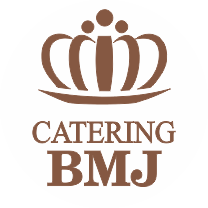 Zestaw śniadaniowy:Frankfurterki – 2 sztukiJajecznica – 2 jajkaSer żółtySzynka Sałatka ze świeżych warzywPieczywo NapójOmlet z dżememOmlet z pomidoramiOmlet z łososiem i fetą Parówki z seremParówki z boczkiemMakaron ze szpinakiem Makaron z kurczakiemJajecznica na maśleJajecznica z pomidoramiJajecznica na boczku i szynceJajko sadzone na boczkuJajko sadzone na boczku i tościeTost z łososiemTost z kurczakiem i seremTost z szynką i serem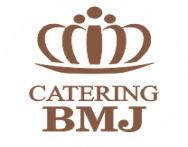   Kanapki:Szynka, ogórek świeży, masło ,sałataPasztet, ogórek kiszony, masło, sałataSer żółty , pomidor świeży ,ogórek świeży, masło, sałataWędlina mieszana, ogórek świeży, pomidor, masło, sałataJajko gotowane, pomidor świeży, majonez, masło, sałataNutella , bananSalami, ogórek konserwowy, sos musztardowy, papryka surowa, cebula, masło, sałataSer twarogowy, rzodkiewka, ogórek świeży, masło sałataPrzy zamówieniu cateringu na miesiąc i dłużej udzielamy 10% rabatu !!!!!!